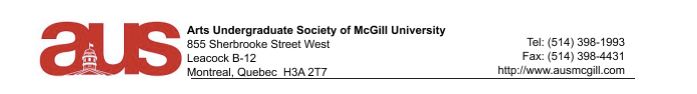 Report of the African Studies Students’ AssociationGENERAL UPDATES We hosted the Arthur Mutambara talk last Friday which turned out to be great although the snowstorm did not allow for a lot of people to attend.The DABI Conference which we were helping with and sponsoring happened last weekend: the turnout was amazing, great speakers and panelists, successful event!We are hosting the Jeffrey Haas videoconference this Friday.UPCOMING EVENTSWe will be collaborating with the ASC for their political panel on February 21st and 22nd.IDSSA on one panel of the SDG conversations (still looking for speakers).We will be having an event which will act as an introduction to African Studies and a career talk for students already enrolled in the program between March 23rd and March 27th.Respectfully Submitted,  Félicia Kunkwa CáASSA VP External  